History – Queen Elizabeth ll
Can you complete the royal family tree? Cut the photographs out and the names and place them where you think they go or draw the family tree in your exercise bookTwo members of the royal family have dropped their titles and are no longer royals. Do you know who they are?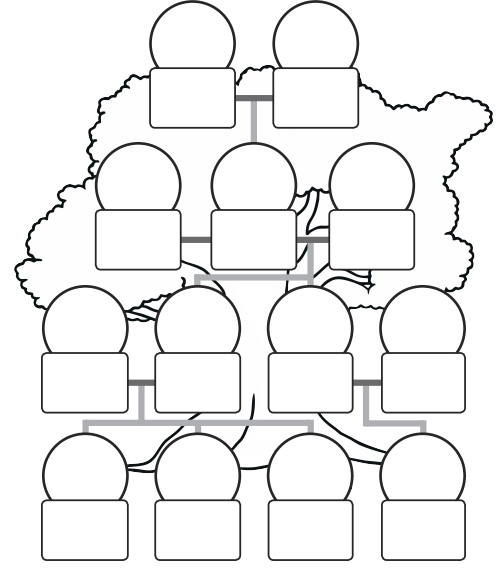 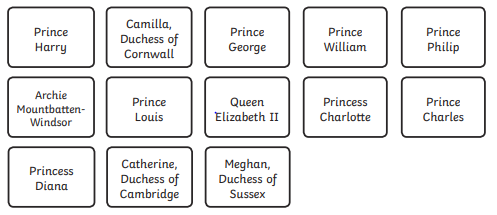 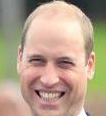 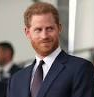 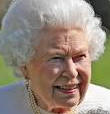 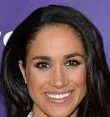 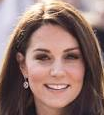 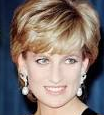 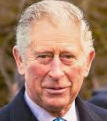 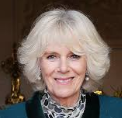 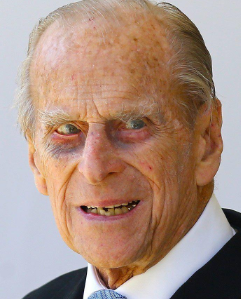 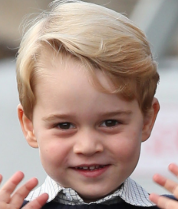 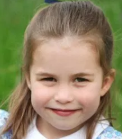 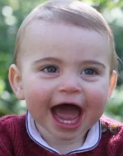 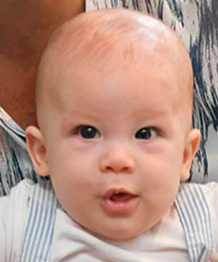 